Материалы для самостоятельного освоения программы 
«Настольный теннис» Для группы №1, 2, 3Педагог Герасимов Александр ДмитриевичМетодические материалы по технике Настольный теннис.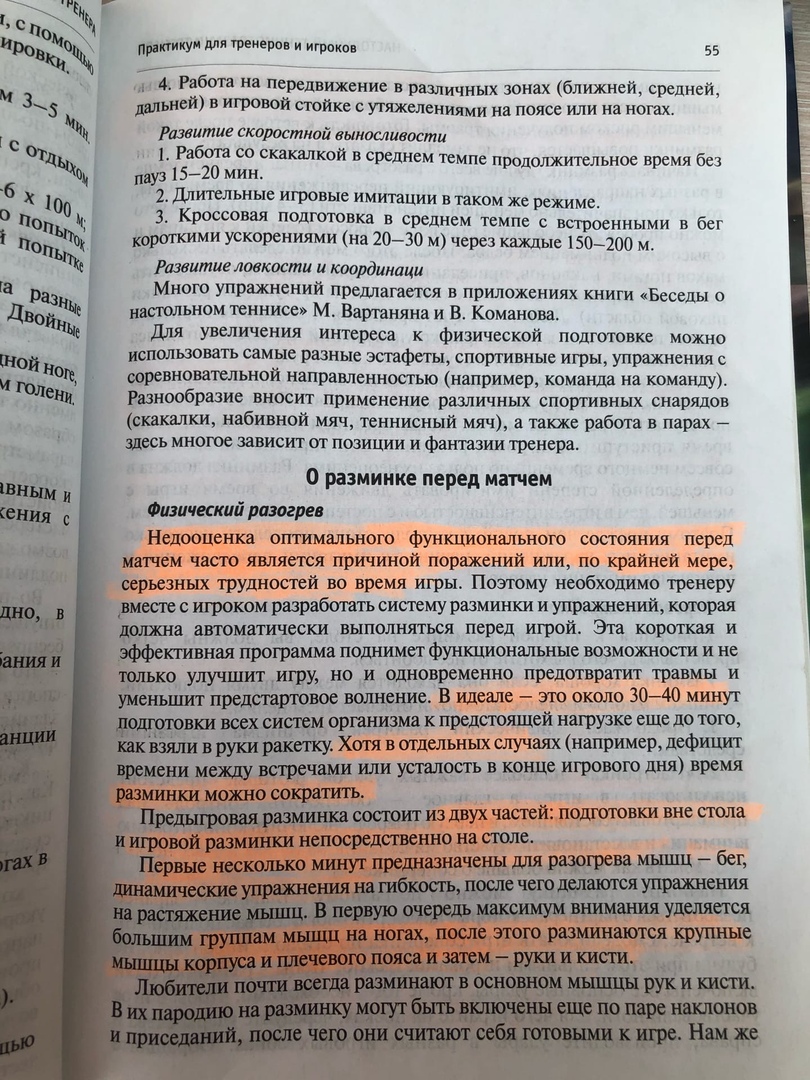 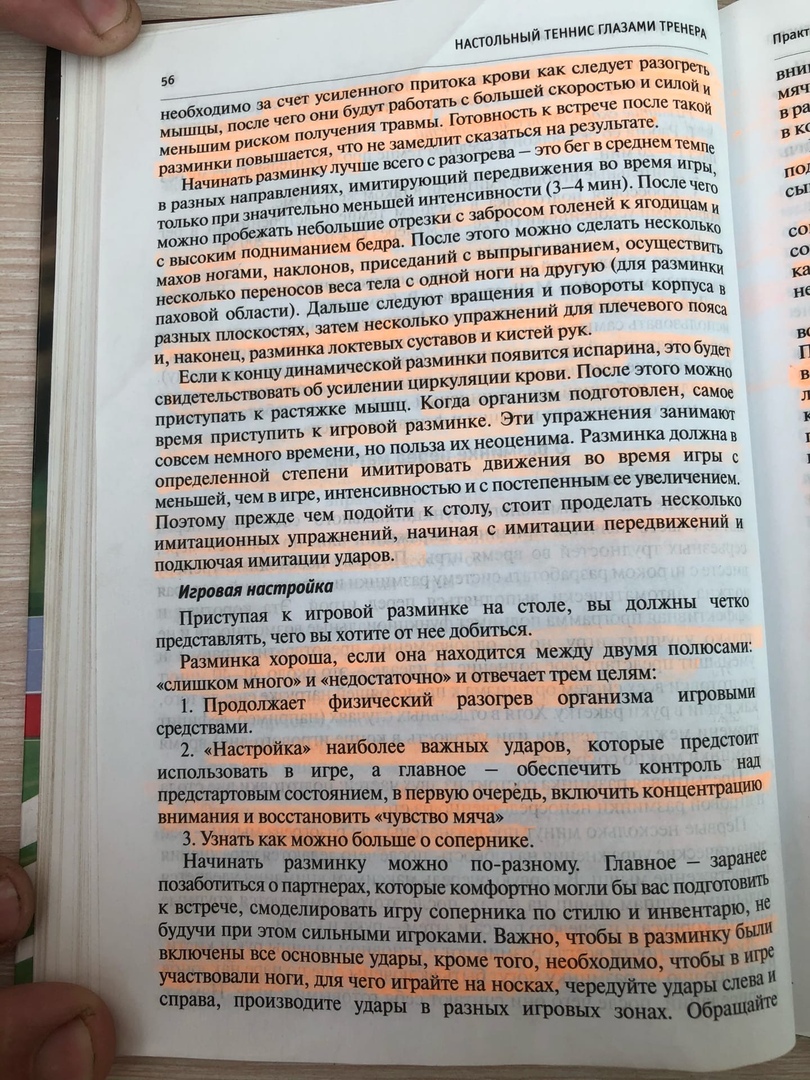 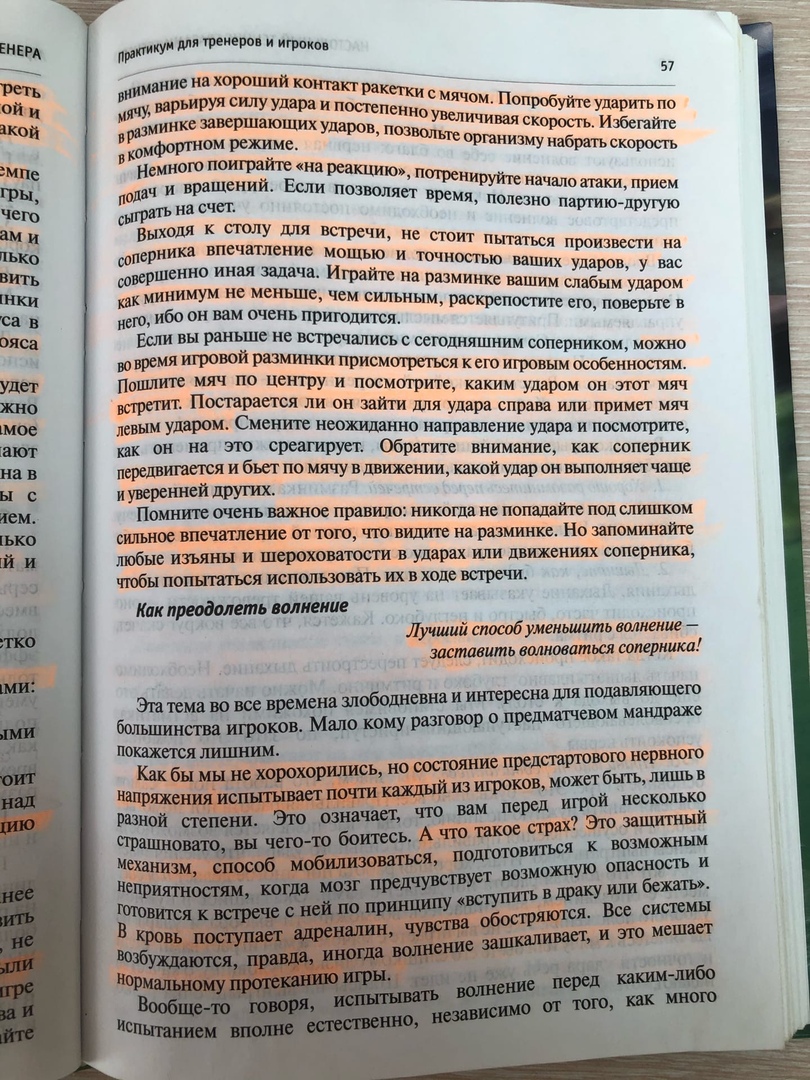 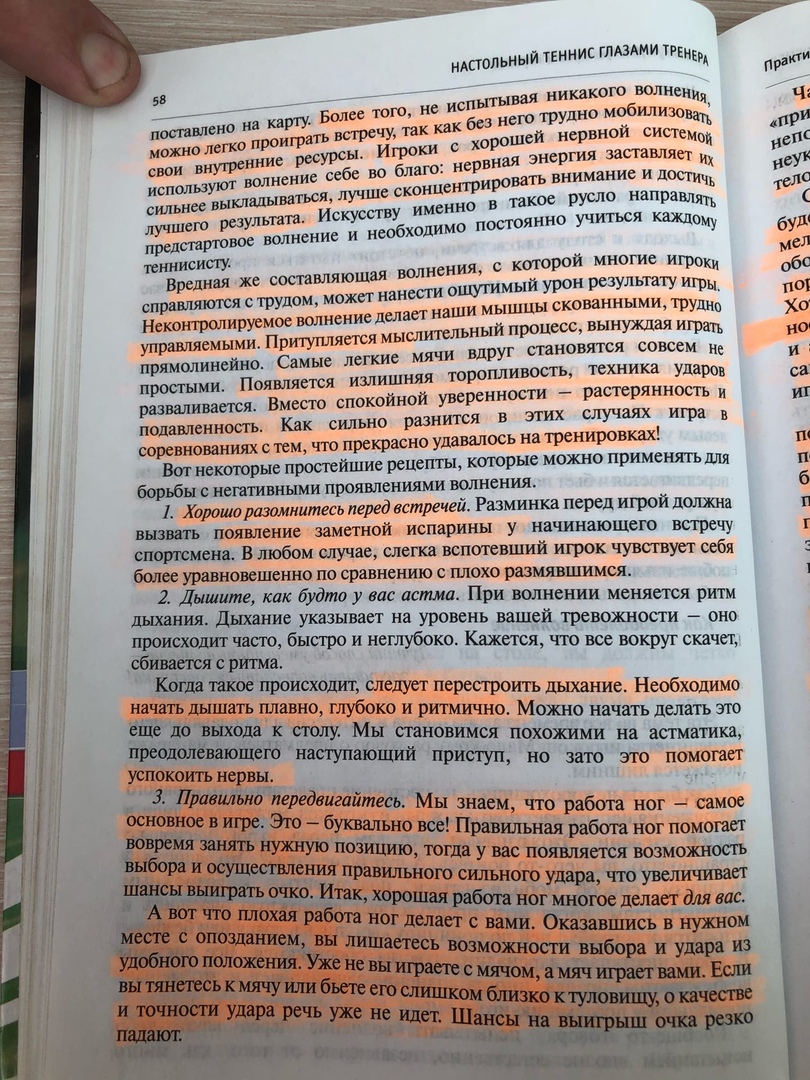 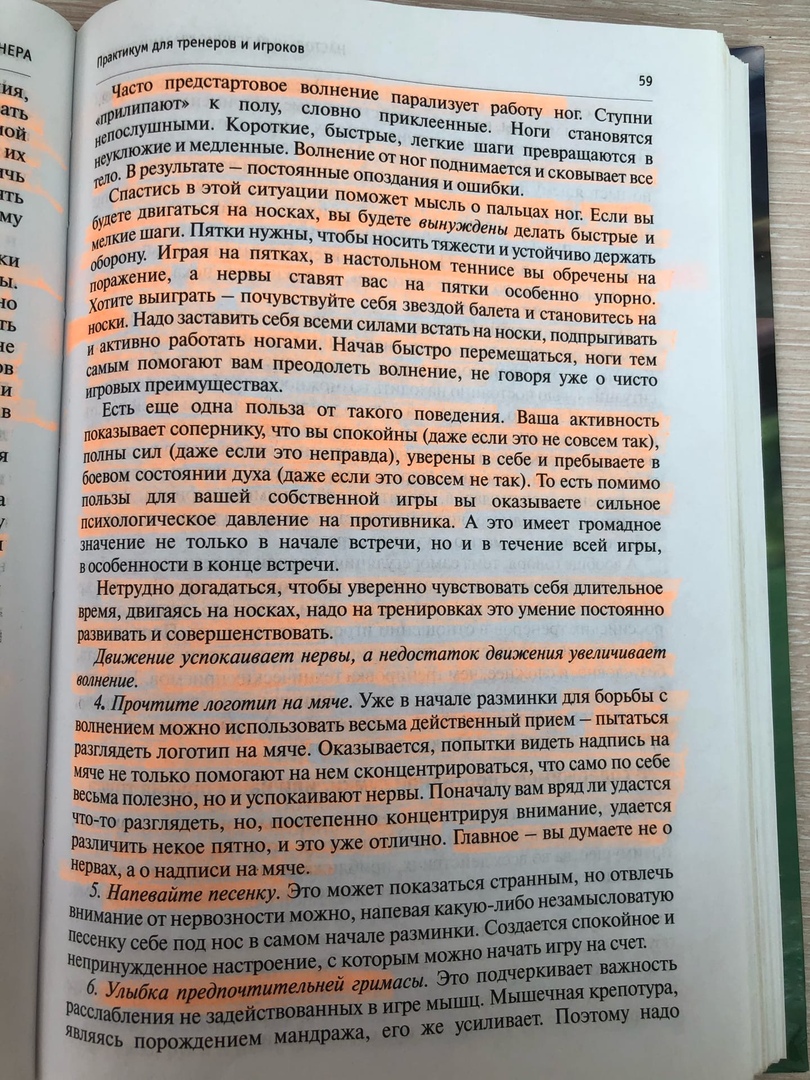 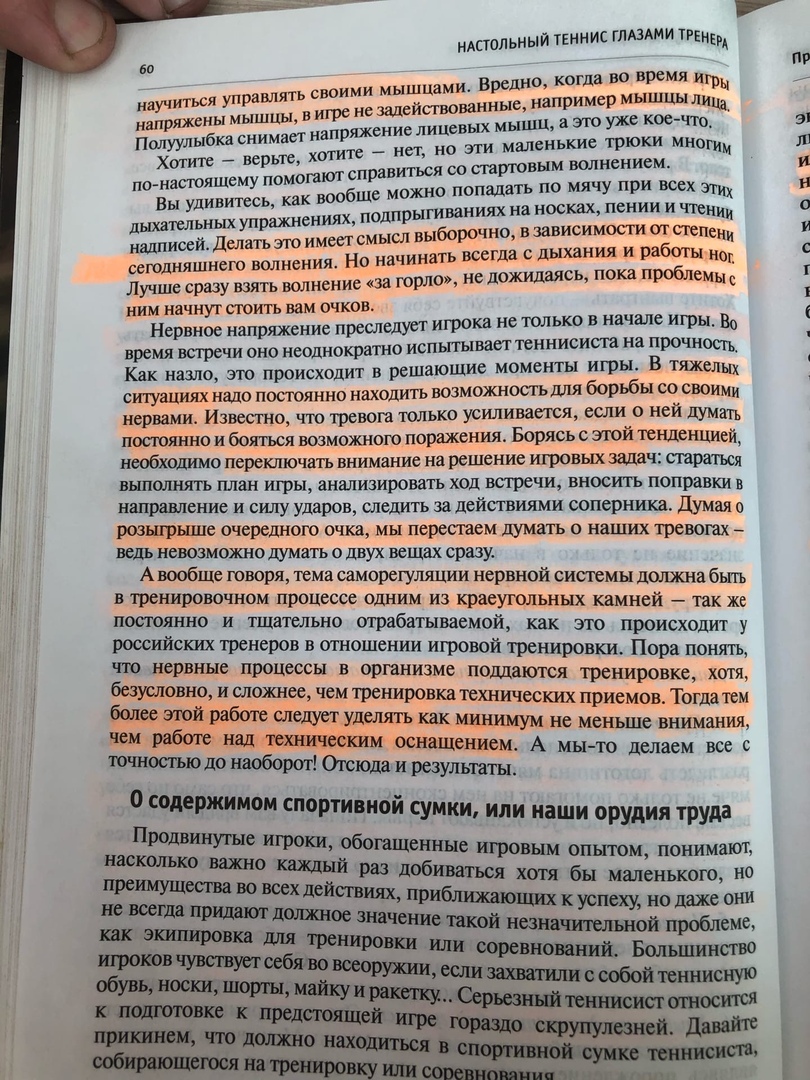 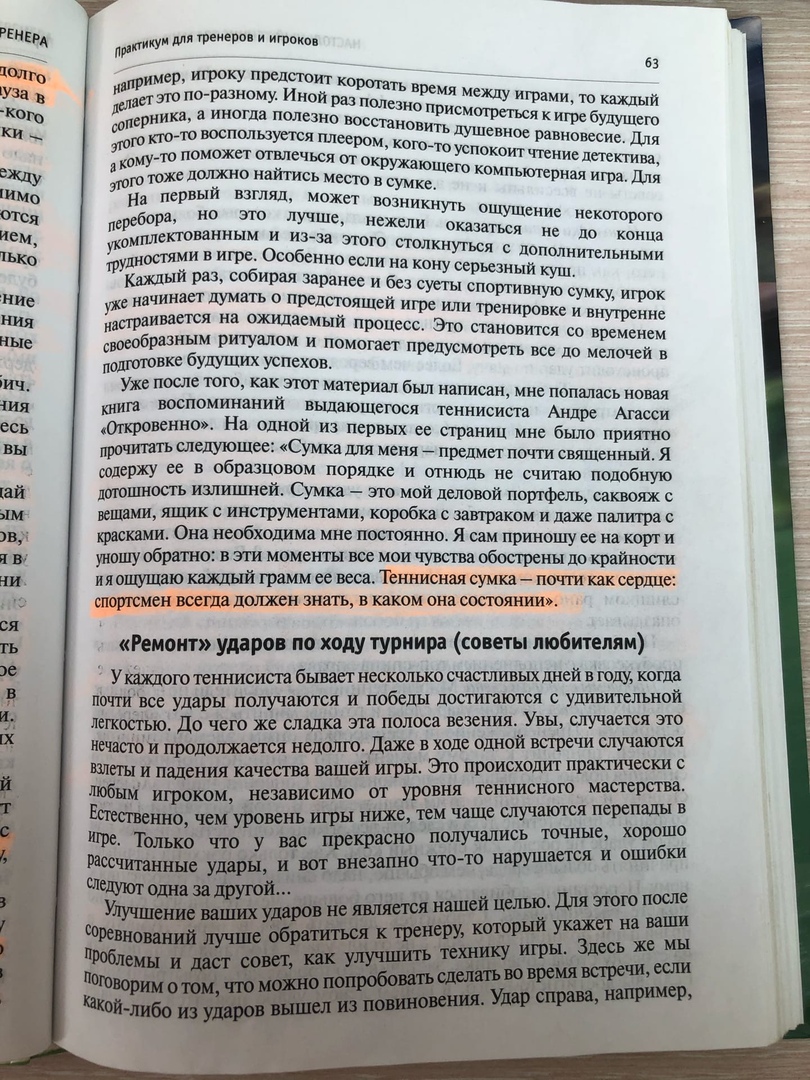 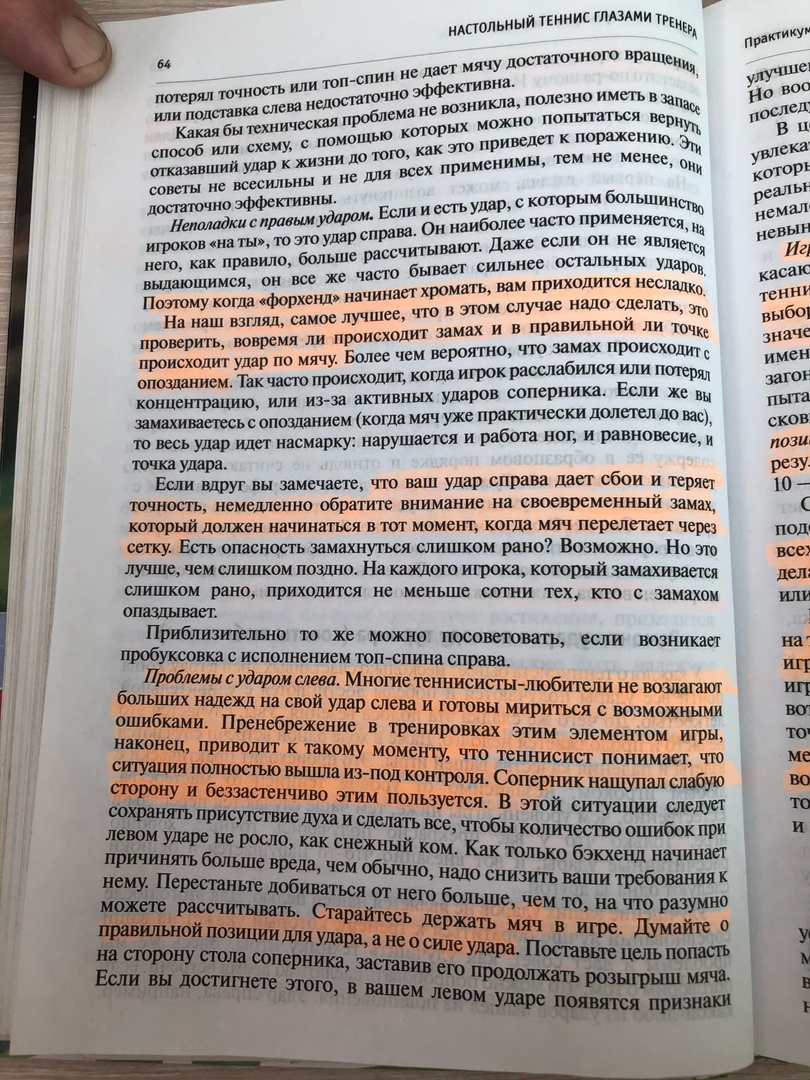 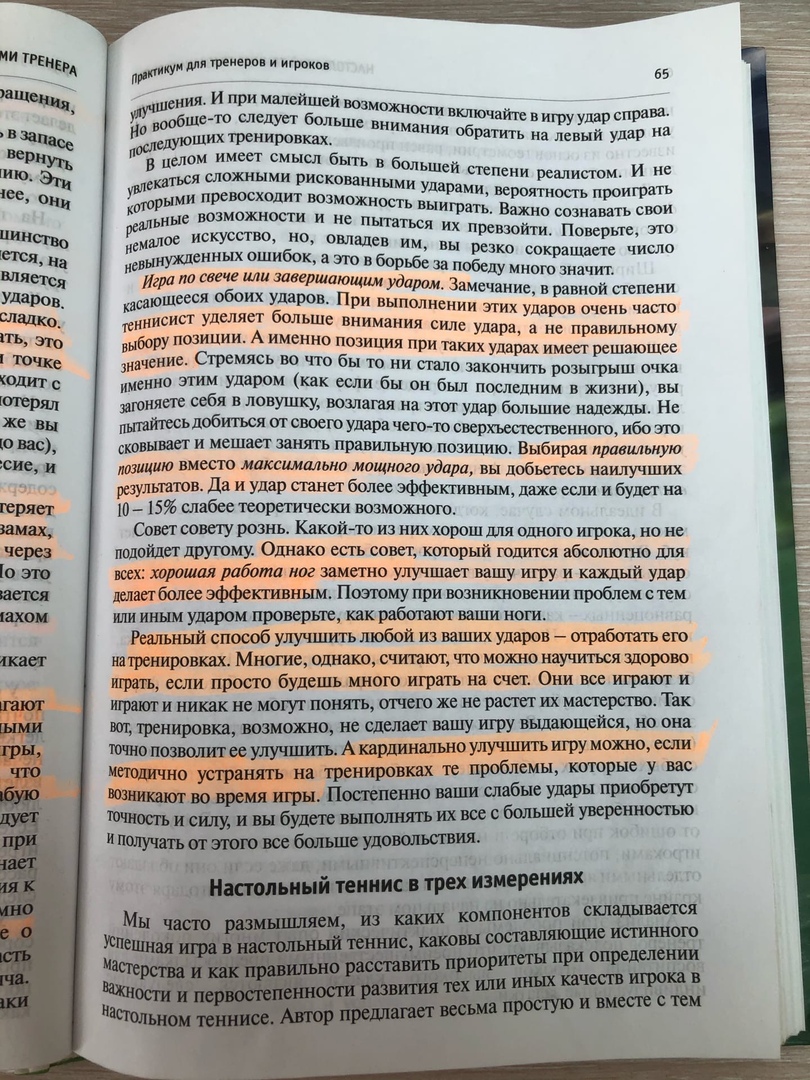 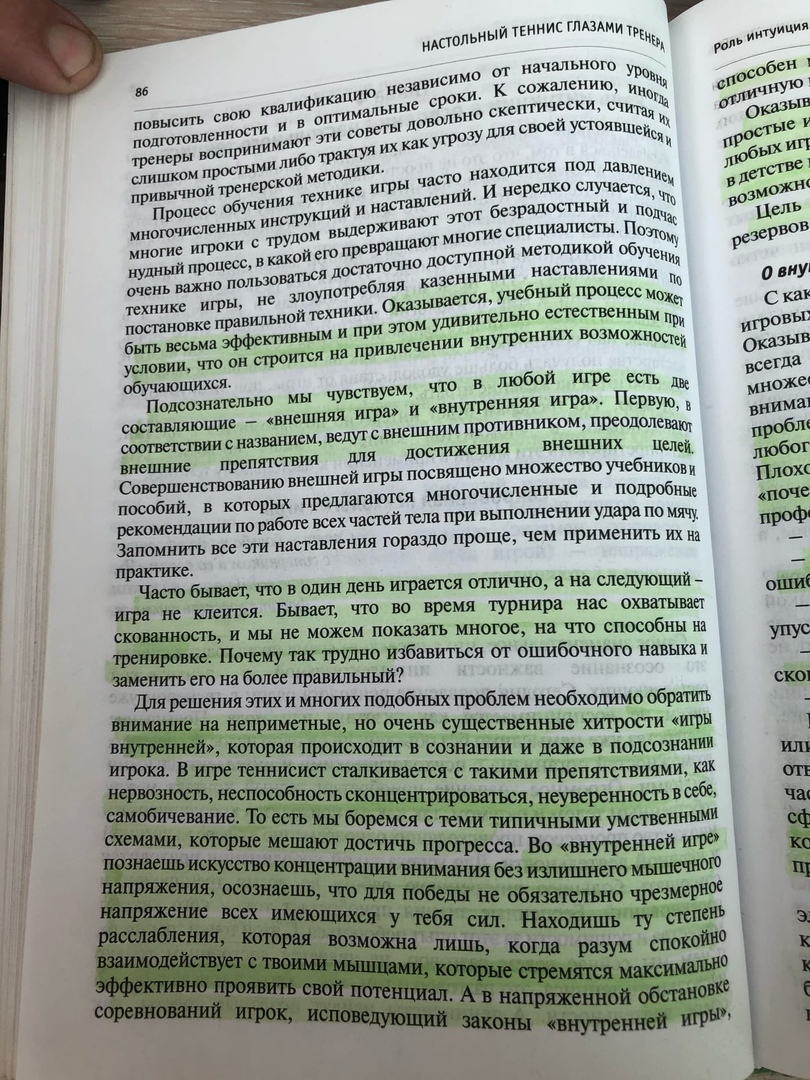 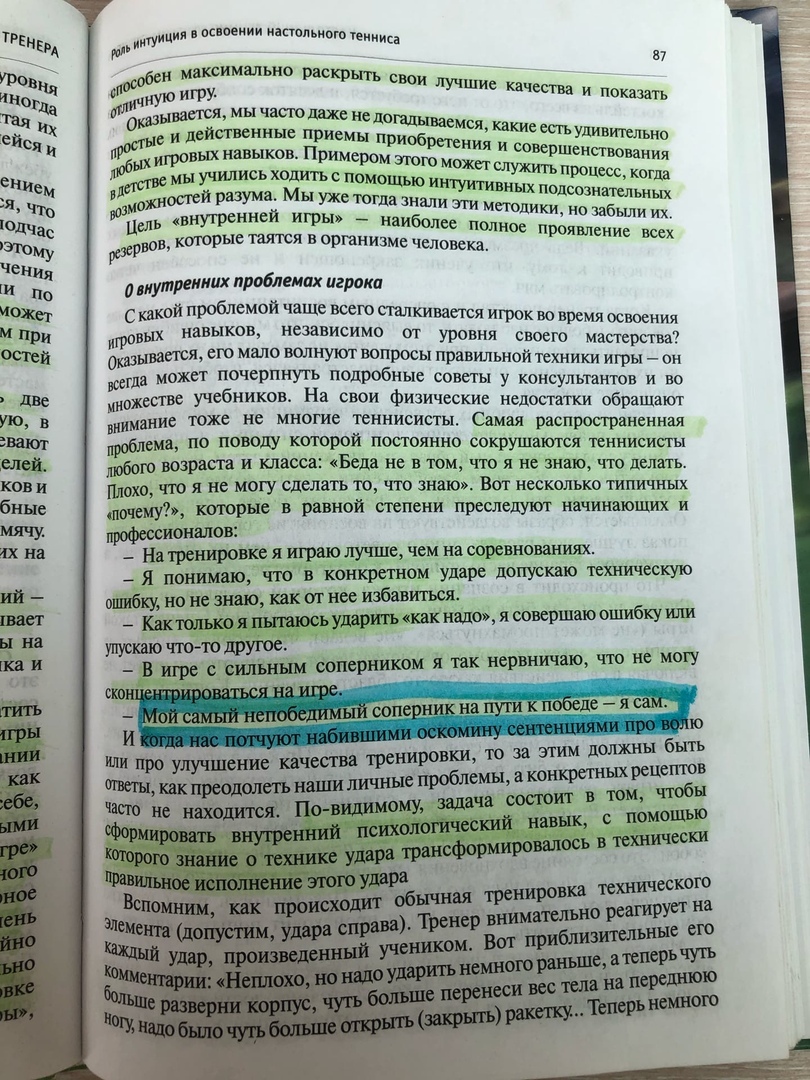 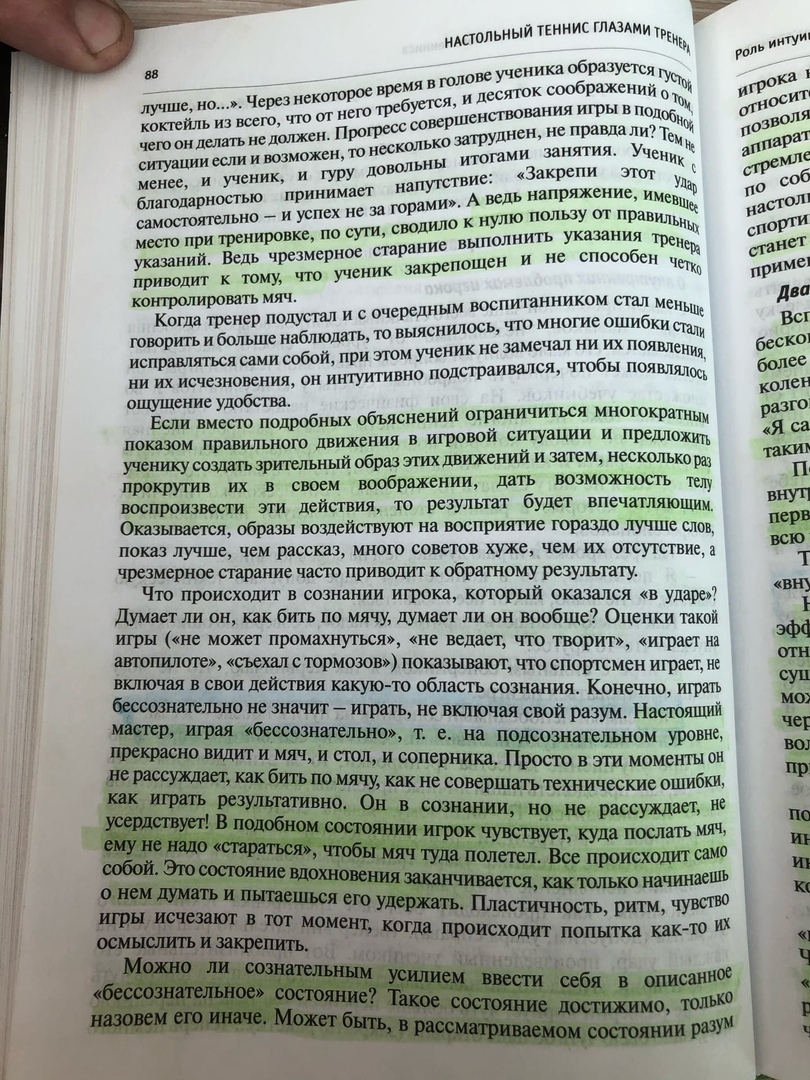 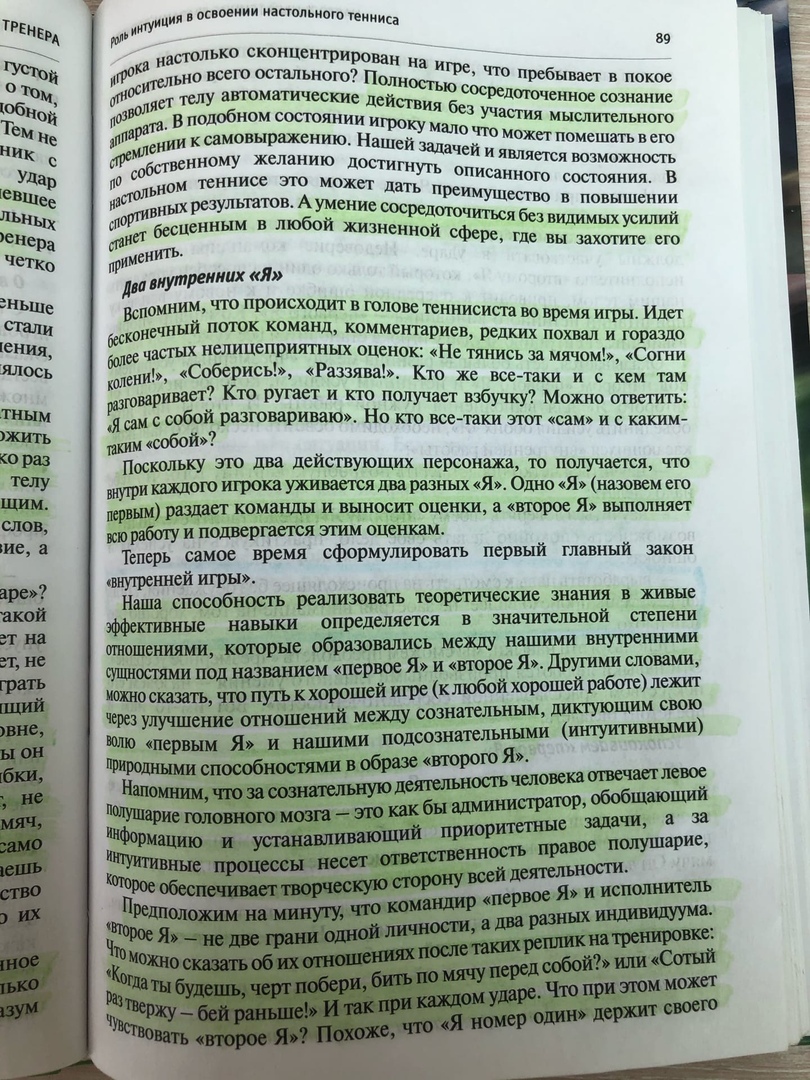 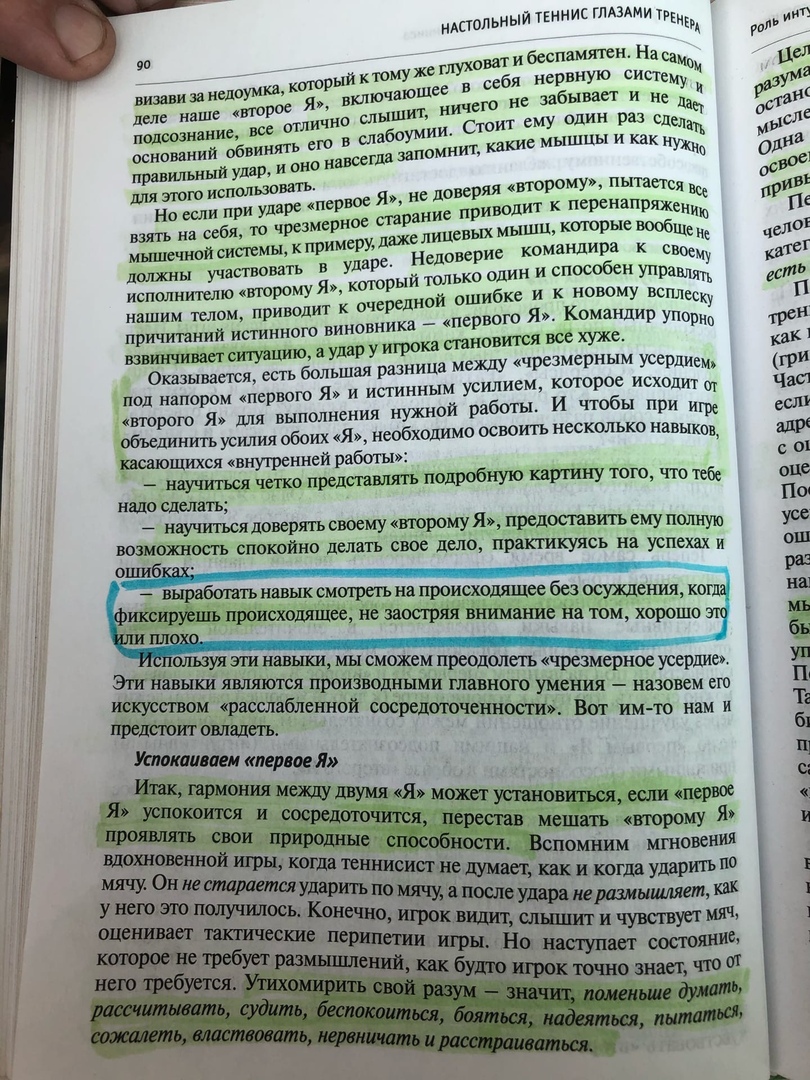 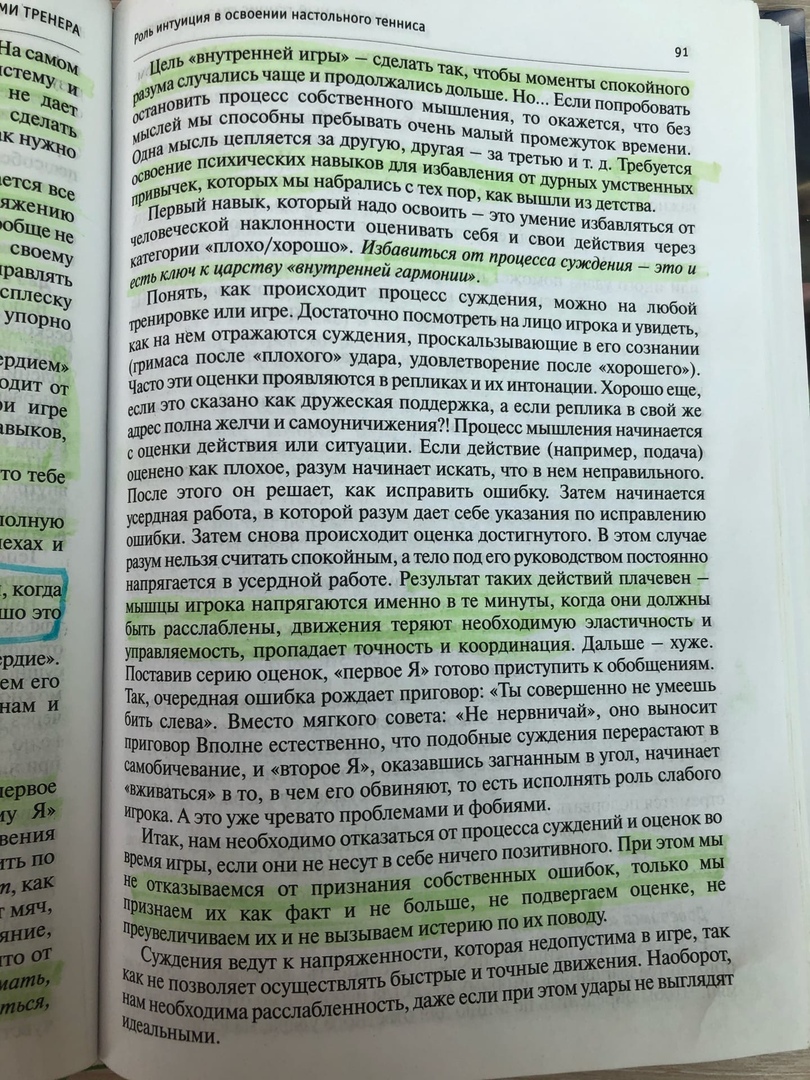 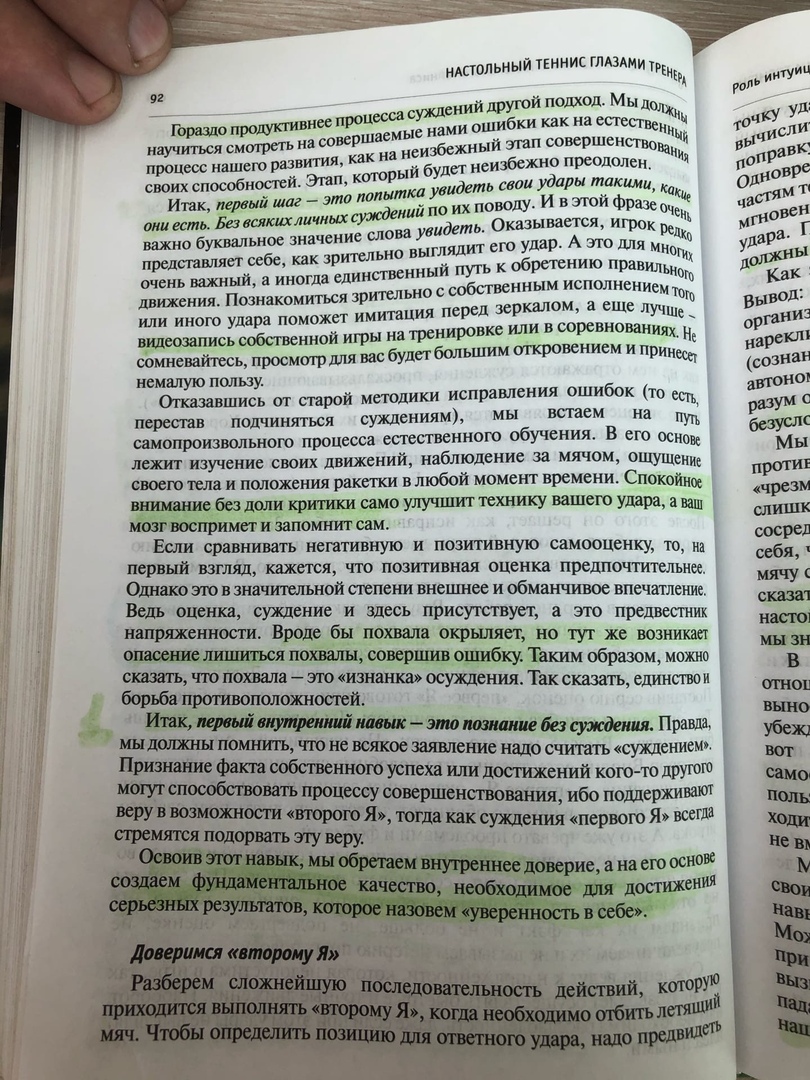 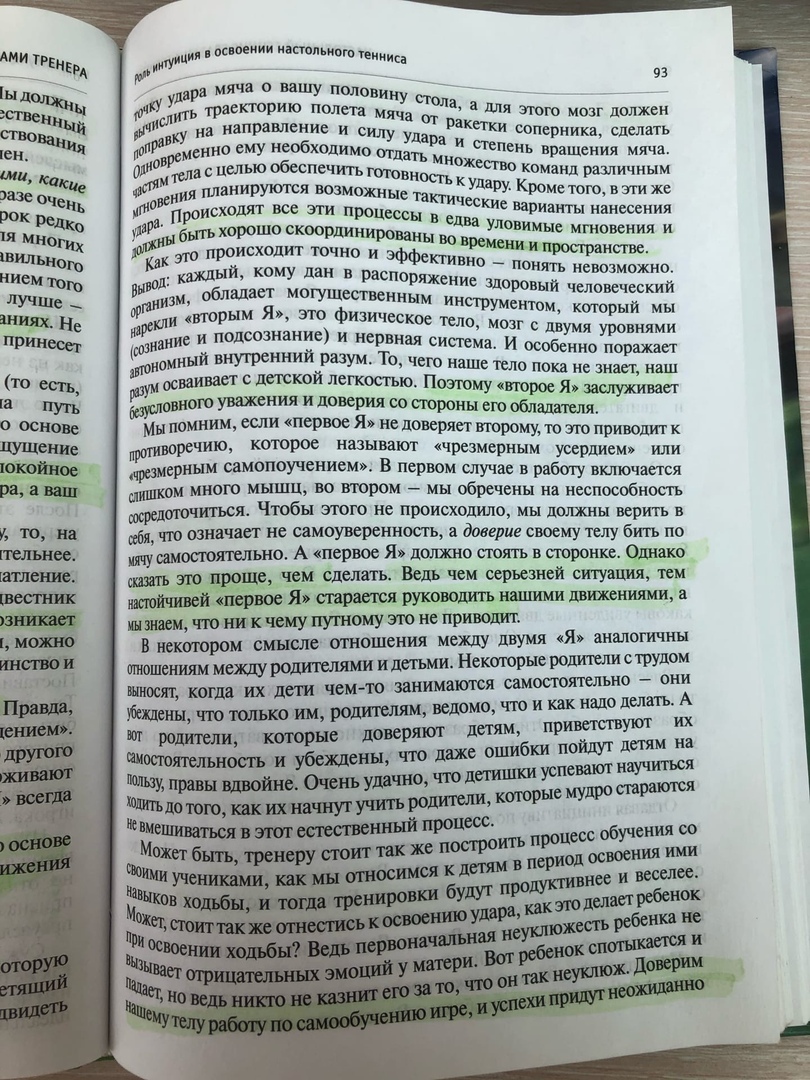 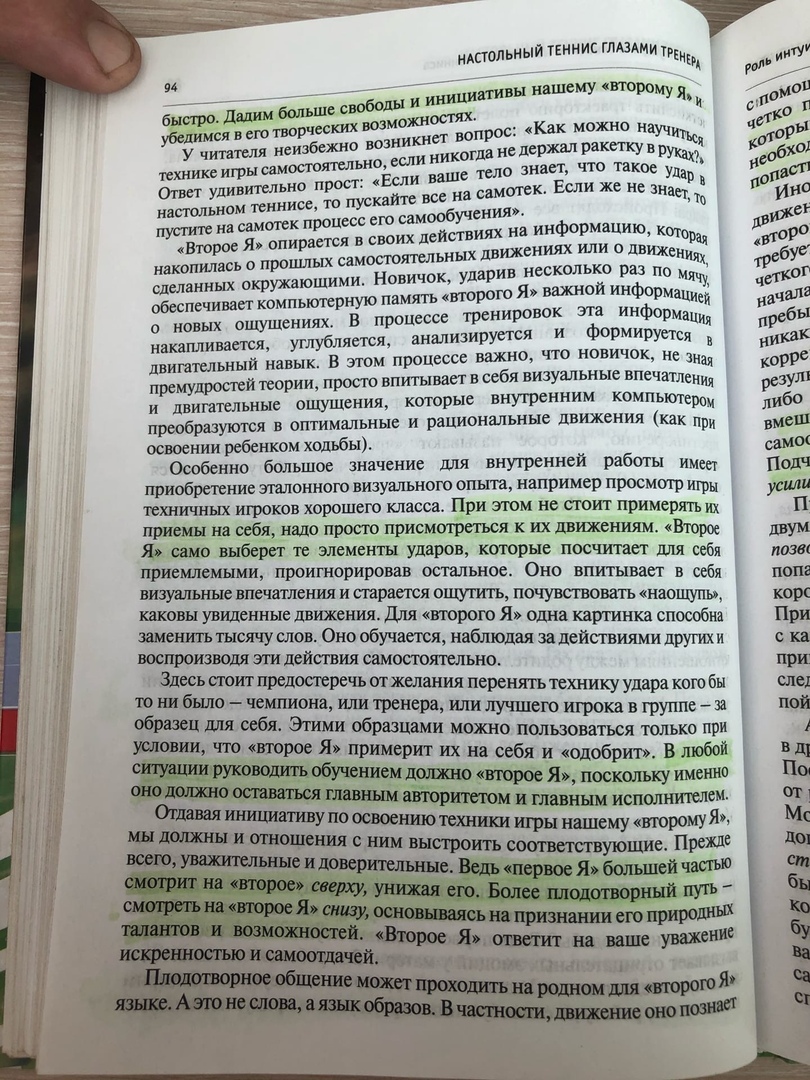 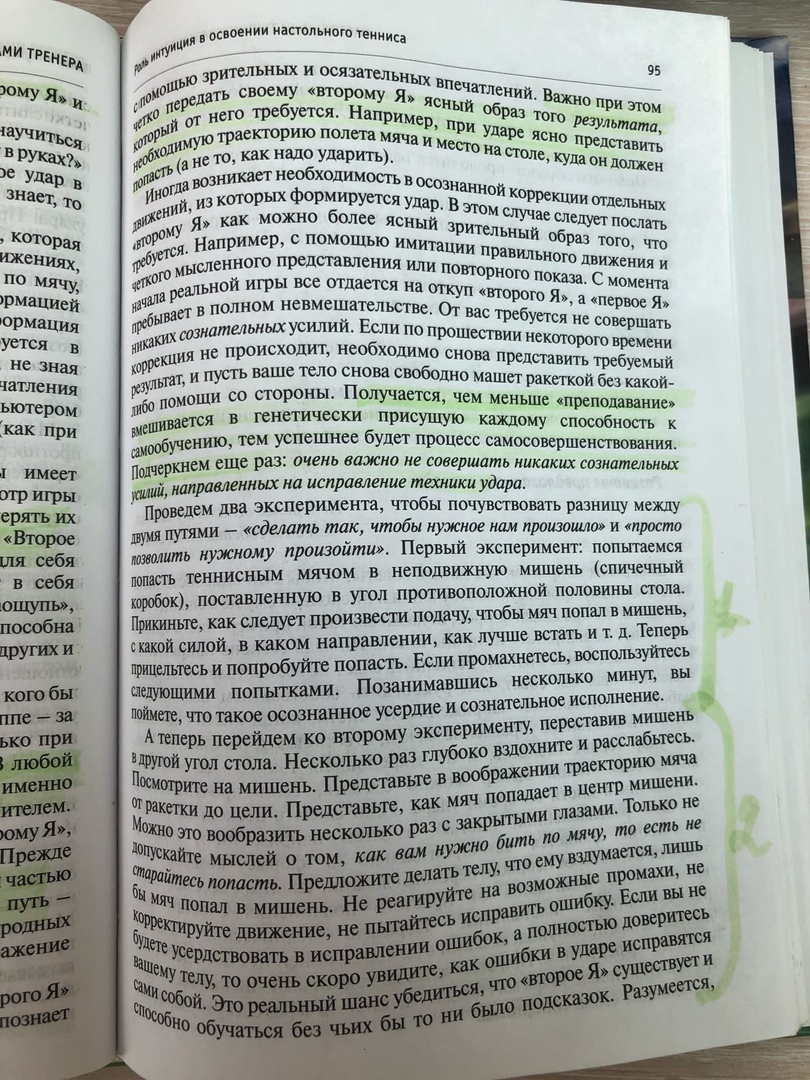 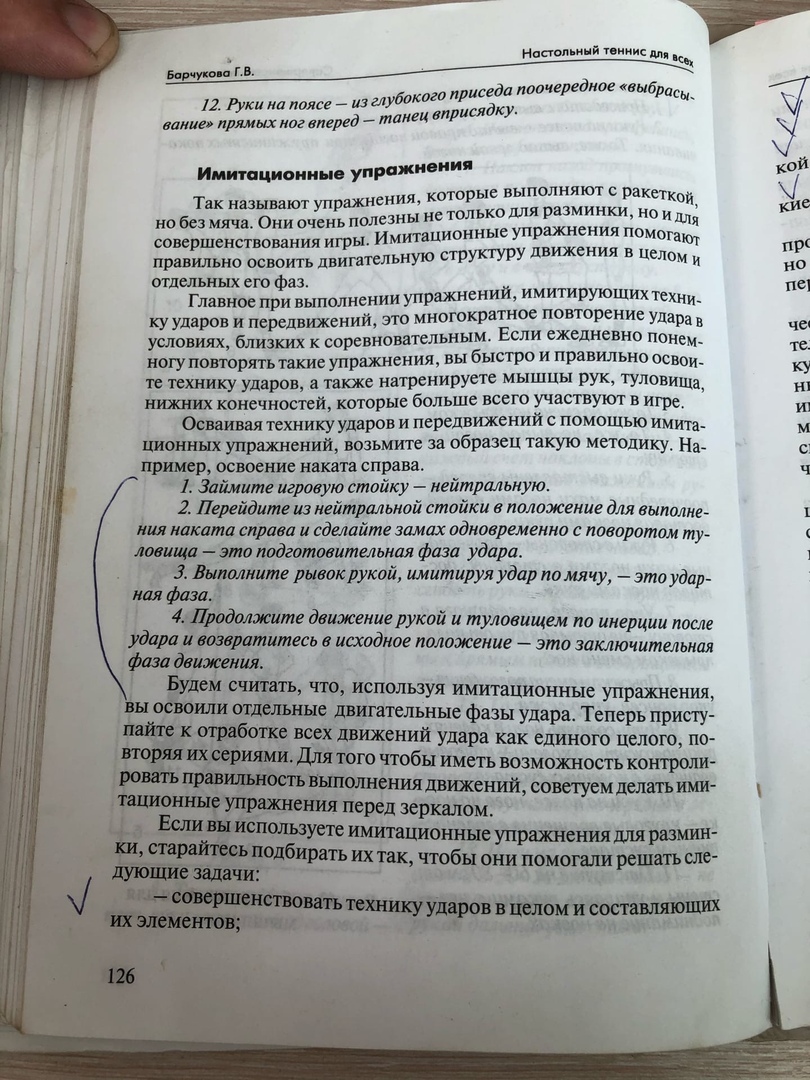 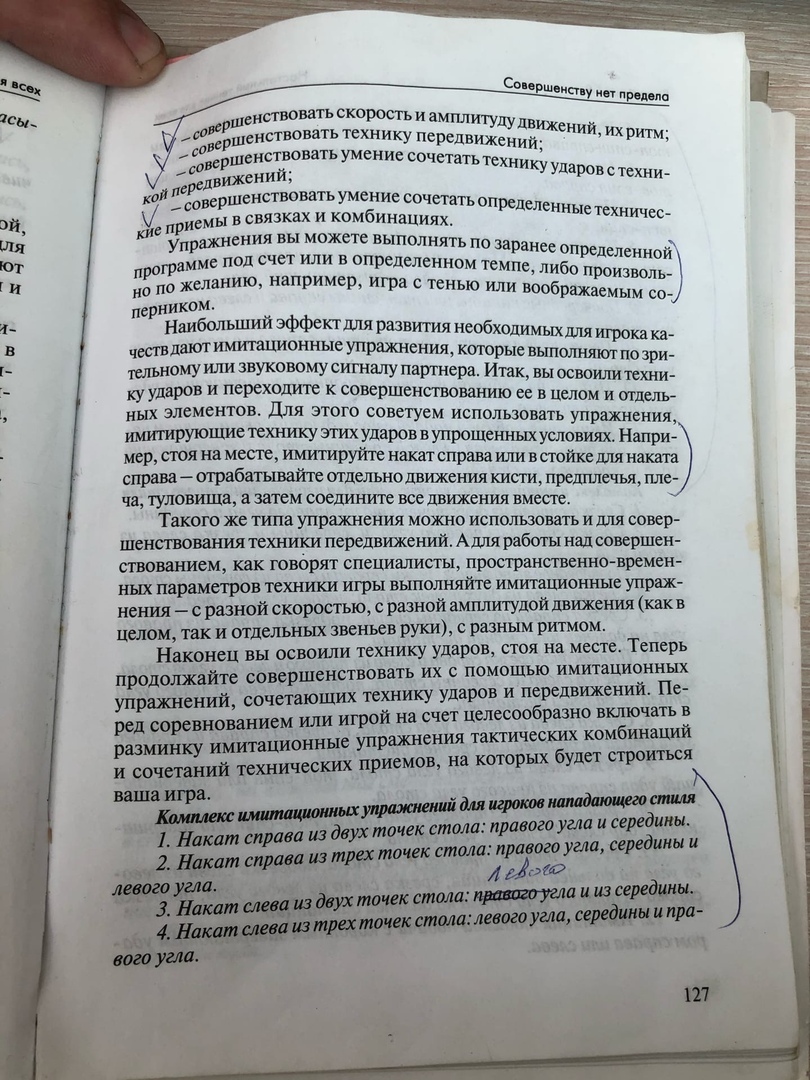 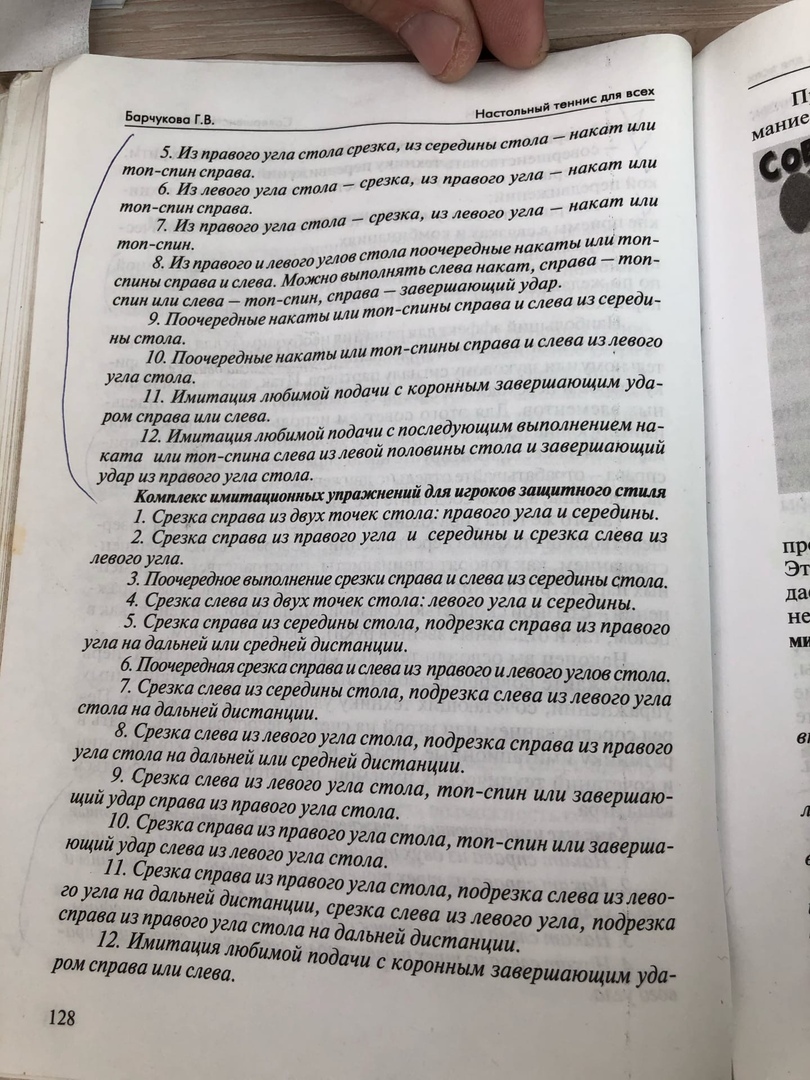 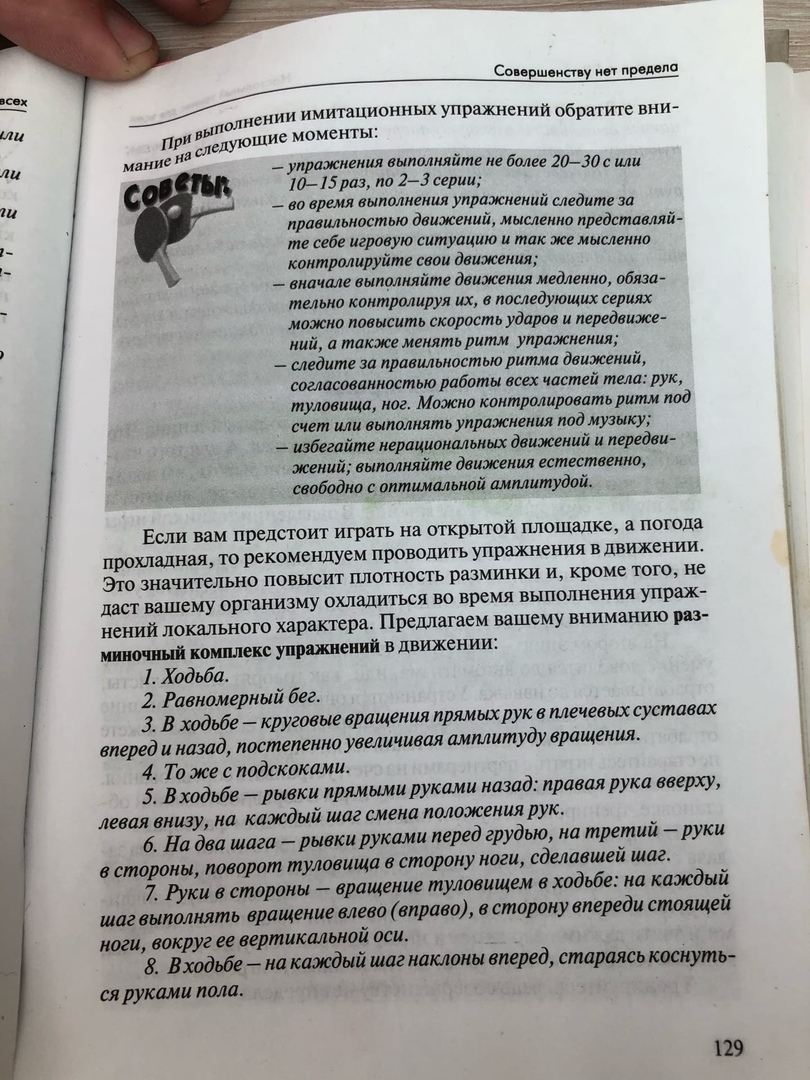 Видеоматериалы. Ежедневная тренировка https://www.youtube.com/watch?v=rx3aMueplloФлик при приёме подачиhttps://www.youtube.com/watch?v=PYnIalahloEТопс слева по подрезке из живота как у Харимото. Псевдобананhttps://www.youtube.com/watch?v=oIpsJeslJ3A